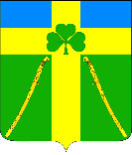 АДМИНИСТРАЦИЯ ВОЗДВИЖЕНСКОГО СЕЛЬСКОГО ПОСЕЛЕНИЯКУРГАНИНСКОГО РАЙОНАПОСТАНОВЛЕНИЕот __27.12.2019___                                                                                                       № _208_станица ВоздвиженскаяОб утверждении Программы профилактики нарушений, осуществляемой органом муниципального контроля -администрацией Воздвиженского сельского поселения Курганинского района в 2020 году          В соответствии с частью 1 статьи 8.2 Федерального закона                                      от 26 декабря 2008 года № 294-ФЗ «О защите прав юридических лиц и индивидуальных предпринимателей при осуществлении государственного контроля (надзора) муниципального контроля», Уставом Воздвиженского сельского поселения Курганинского района, зарегистрированного Управлением Министерства юстиции Российской Федерации по Краснодарскому краю                от 9 июня 2017 года № RU235173032017001 п о с т а н о в л я ю:1. Утвердить Программу профилактики нарушений, осуществляемой органом муниципального контроля – администрацией Воздвиженского сельского поселения Курганинского района в 2020 году (далее – Программа профилактики нарушений) (приложение).2. Должностным лицам администрации Воздвиженского сельского поселения Курганинского района, уполномоченным на осуществление муниципального контроля в соответствующих сферах деятельности, обеспечить в пределах своей компетенции выполнение Программы профилактики нарушений.3. Общему отделу администрации Воздвиженского сельского поселения Курганинского района (Скисова А.С.) разместить настоящее постановление на официальном сайте администрации Воздвиженского сельского поселения Курганинского района в информационно-телекоммуникационной сети «Интернет».4. Контроль за выполнением настоящего постановления оставляю за собой.5. Постановление вступает в силу с 1 января 2020 года.Глава Воздвиженского сельского поселения Курганинского района                                                                  О.В. ГубайдуллинаПриложение УТВЕРЖДЕНАпостановлением администрацииВоздвиженского сельского поселения Курганинского районаот __27.12.2019__  №_208_ПРОГРАММАпрофилактики нарушений, осуществляемая органом муниципального контроля – администрациейВоздвиженского сельского поселения Курганинского района в 2020 годуРаздел I. Перечень видов муниципального контроля и органов местного самоуправления, уполномоченных на их осуществление в Воздвиженском сельском поселении Курганинского районаРаздел II. Мероприятия по профилактике нарушений,реализуемые администрацией Воздвиженского сельского поселения Курганинского района Начальник общего отдела администрации Воздвиженского сельского поселения Курганинского района                      			                       А.С. Скисова№ п/пВид муниципального контроляНаименование органа местного самоуправления администрации Воздвиженского сельского поселения Курганинского района (структурного подразделения, должностного лица), уполномоченного на осуществление соответствующего вида муниципального контроля1Муниципальный контроль за сохранностью автомобильных дорог местного значения в границах населенных пунктов Воздвиженского сельского поселениязаместитель главы Воздвиженского сельского поселения Курганинского района Половодова И.А.2Муниципальный контроль за соблюдением правил благоустройства территории Воздвиженского сельского поселения Курганинского районафинансовый отдел администрации Воздвиженского сельского поселения Курганинского района3Муниципальный контроль в области торговой деятельности на территории Воздвиженского сельского поселенияфинансовый отдел администрации Воздвиженского сельского поселения Курганинского района№ п/пНаименованиемероприятияСрок реализации мероприятияОтветственный исполнитель12341Размещение на официальном сайте администрации Воздвиженского сельского поселения Курганинского района в сети «Интернет» для каждого вида муниципального контроля перечней нормативных правовых актов или их отдельных частей, содержащих обязательные требования, требования, установленные муниципальными правовыми актами, оценка соблюдения которых является предметом муниципального контроля, а также текстов соответствующих нормативных правовых актовI квартал2020 годаорганы (должностные лица), уполномоченныена осуществление муниципального контроляв соответствующей сфере деятельности, указанные в разделе I настоящей Программы12342Осуществление информирования юридических лиц, индивидуальных предпринимателей по вопросам соблюдения обязательных требований, требований, установленных муниципальными правовыми актами, в том числе посредством разработки и опубликования руководств по соблюдению обязательных требований, требований, установленных муниципальными правовыми актами, проведения семинаров и конференций, разъяснительной работы в средствах массовой информации и иными способами. В случае изменения обязательных требований, требований, установленных муниципальными правовыми актами – подготовка и распространение комментариев о содержании новых нормативных правовых актов, устанавливающих обязательные требования, требования, установленные муниципальными правовыми актами, внесенных изменениях в действующие акты, сроках и порядке вступления их в действие, а также рекомендаций о проведении необходимых организационных, технических мероприятий, направленных на внедрение и обеспечение соблюдения обязательных требований, требований, установленных муниципальными правовыми актамив течение года (по мере необходимости)органы (должностные лица), уполномоченныена осуществление муниципального контроляв соответствующей сфере деятельности, указанные в разделе I настоящей Программы3Обеспечение регулярного (не реже одного раза в год) обобщения практики осуществления в соответствующей сфере деятельности муниципального контроля и размещение на официальном сайте администрации Воздвиженского сельского поселения Курганинского района в сети «Интернет» соответствующих обобщений, в том числе с указанием наиболее часто встречающихся случаев нарушений обязательных требований, требований, установленных муниципальными правовыми актами, с рекомендациями в отношении мер, которые должны приниматься юридическими лицами, индивидуальными предпринимателями в целях недопущения таких нарушенийIV квартал2020 годаорганы (должностные лица), уполномоченныена осуществление муниципального контроляв соответствующей сфере деятельности, указанные в разделе I настоящей Программы12344Выдача предостережений о недопустимости нарушения обязательных требований, требований, установленных муниципальными правовыми актами в соответствии с частями 5 - 7 статьи 8.2 Федерального закона от 26 декабря 2008 года № 294-ФЗ «О защите прав юридических лиц и индивидуальных предпринимателей при осуществлении государственного контроля (надзора) и муниципального контроля» если иной порядок не установлен федеральным закономв течение года (по мере необходимости)органы (должностные лица), уполномоченныена осуществление муниципального контроляв соответствующей сфере деятельности, указанные в разделе I настоящей Программы